UNIVERSIDAD VERACRUZANA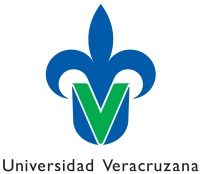 FACULTAD DE ODONTOLOGIAEXPERIENCIA RECEPCIONALFEBRERO - AGOSTO 22   FORO XXX     6-06-22DRA. ARACELI GARCIA ROCHA   DIRECTORES Y ASESORES DE TRABAJOS RECEPCIONALES    CA. PREVENCIÓN, SALUD Y EDUCACIÓN  UV-CA-374  NIVEL: EN CONSOLIDACIÓNALUMNOTITULO TRABAJODIRECTOR/ASESORPREJURADOS Y JURADOS1.- ARCE GONZALEZ ANA SOFÍAPREVALENIA DE CARIES DENTAL Y FACTORES DE RIESGO ASOCIADODIRECTOR: DRA. MAGALI JANETH GARCIA VASQUEZASESOR: DR. EVARISTO HERNANDEZ QUIROZNO SE PRESENTÓ2.- BARRIOS FAJARDO ARTUROPREVALENCIA DE BRUXISMO EN ALUMNOS DE LA FACUTAD DE ODONTOLOGÍA DE LA UNIVERSIDAD VERACRUZANA REGIÓN POZA RICA - TUXPANDIRECTOR: DR. EVARISTO HERNANDEZ QUIROZASESOR: DRA. MARTHA CATALINA GARCIA HERNANDEZDRA. ARACELI GARCIA ROCHADRA. MAGALI JANETH GARCIA VASQUEZ DRA. LUZ VICTORIA MENDOZA GARCIA3.- CASTILLO GONZALEZ CARLA GUADALUPEPREVALENCIA DE BRUXISMO EN ALUMNOS DE LA FACULTAD DEENFERMERIADELA UNIVERSIDAD VERACRUZANA DIRECTOR: DRA. MAGALI JANETH GARCIA VASQUEZASESOR: DRA. ANA PAMELA GOMEZ GARCIA DR. EVARISTO HERNANDEZ QUIROZDRA. LUZ VICTORIA MENDOZA GARCIADRA. ARACELI GARCIA ROCHA4.- GOMEZ QUEVEDO ARANTZA DEL CARMENPREVALENCIA DE SIGNOS DE ANSIEDAD DENTAL EN LA ESCUELA SECUNDARIA FEDERAL No. 1 GENERAL HERIBERTO JARA CORONADIRECTOR: DRA. ARACELI GARCIA ROCHAASESOR: DRA. LUZ VICTORIA MENDOZA GARCIA DRA. MAGALI JANETH GARCIA VASQUEZ DRA. ANA PAMELA GOMEZ GARCIADRA. MARTHA CATALINA GARCIA HERNANDEZ5.- PAREDES VAZQUEZ JAIRO HERNANNIVEL DE CONOCIMIENTOS SOBRE PREVENCIÓN DE SALUD BUCAL EN ALUMNOS DE LA FACULTAD DE ODONTOLOGÍA CAMPUS POZA RICA DIRECTOR: DRA. MARTHA CATALINA GARCIA HERNANDEZASESOR: DRA. MAGALI JANETH GARCIA VASQUEZNO SE PRESENTÓ6.- PEREZ NAJERA JAN KARLOPREVALENCIA DE GINGIVITIS EN ESTUDIANTES DEL SEGUNDO SEMESTRE DE LA FACULTAD DE PSICOLOGÍA DE LA UNIVERSIDAD VERACRUZANA DE POZA RICADIRECTOR: DR. EVARISTO HERNANDEZ QUIROZASESOR: DRA. MAGALI JANETH GARCIA VASQUEZDRA. LUZ VICTORIA MENDOZA GARCIADRA. ANA PAMELA GOMEZ GARCIADRA. MARTHA CATALINA GARCIA HERNANDEZ7.- RAMIREZ CASTRO ROBERTOSALUD BUCAL Y CALIDAD DE VIDA EN ACADÉMICOS DE LA UNIDAD DE CIENCIAS DE LA SALUD REGIÓN POZA RICA - TUXPANDIRECTOR: DRA. ANA PAMELA GOMEZ GARCIAASESOR: DRA. LUZ VICTORIA MENDOZA GARCIADRA. ARACELI GARCIA ROCHADR. EVARISTO HERNANDEZ QUIROZDRA. MAGALI JANETH GARCIA VASQUEZ 8.- SANTIAGO JUAN SANDYBELPREVALENCIA DE CARIES DENTAL EN NIÑOS DE LA ESCUELA DE EDUCACIÓN PREESCOLAR SERAFIN OLARTE DE MECATLAN, VERACRUZDIRECTOR: DRA ARACELI GARCIA ROCHA ASESOR: DRA. ANA PAMELA GOMEZ GARCIADR. EVARISTO HERNANDEZ QUIROZDRA. MARTHA CATALINA GARCIA HERNANDEZDRA. LUZ VICTORIA MENDOZA GARCIA9.- TORRES SANTIAGO MONTSERRATNECESIDAD DE TRATAMIENTO ORTODÓNTICO, MEDIANTE EL INDICE DAI EN ALUMNOS DE LA FACULTAD DE ODONTOLOGÍA DE POZA RICA VERACRUZ.DIRECTOR: DRA. LUZ VICTORIA MENDOZA GARCIAASESOR: DRA. ARACELI GARCIA ROCHADRA. MAGALI JANETH GARCIA VASQUEZ DR. EVARISTO HERNANDEZ QUIROZDRA. ANA PAMELA GOMEZ GARCIA